Праздник стихов в группе № 2.В феврале этого года в нашей группе состоялся традиционный праздник стихов, посвященный  70-летию Дня Победы. Мы решили не просто выучить стихотворения. В результате большой предварительной работы родился проект «Пусть всегда будет мир!»Родители вместе с детьми предоставили информацию и фотографии о своих родственниках, принимавших участие В Великой Отечественной войне.  Дети с гордостью рассказывали друг другу о своих героических бабушках и дедушках. Всю информацию мы объединили и поместили на стенгазету  «Пусть всегда будет мир!» Это предложение дети составили сами, взяв по одной букве этой фразы и сфотографировавшись в военной шинели.Сам праздник получился из двух частей: Сначала дети рассказывали стихи о тяжелых военных годах, а потом - стихотворения о мире, стране, городе, о том, как хорошо жить без войны.Отдельное спасибо хочется сказать родителям Вани Курдюкова, принявшим активное участие в проекте. Они помогли придать особую торжественную атмосферу празднику. Папа Вани представлял собой солдата-защитника Родины, а мама олицетворяла Победу! Дети прочувствовали атмосферу тяжелых военных лет и с патриотическим порывом  декламировали стихи, которые разучили вместе с родителями. А гости, пришедшие на праздник, с волнением и восторгом слушали детей.В заключение всех детей ждало угощение, которое принесла Победа. Мы всем Желаем мирного неба над головой и хотим сказать: «Пусть всегда будет мир»!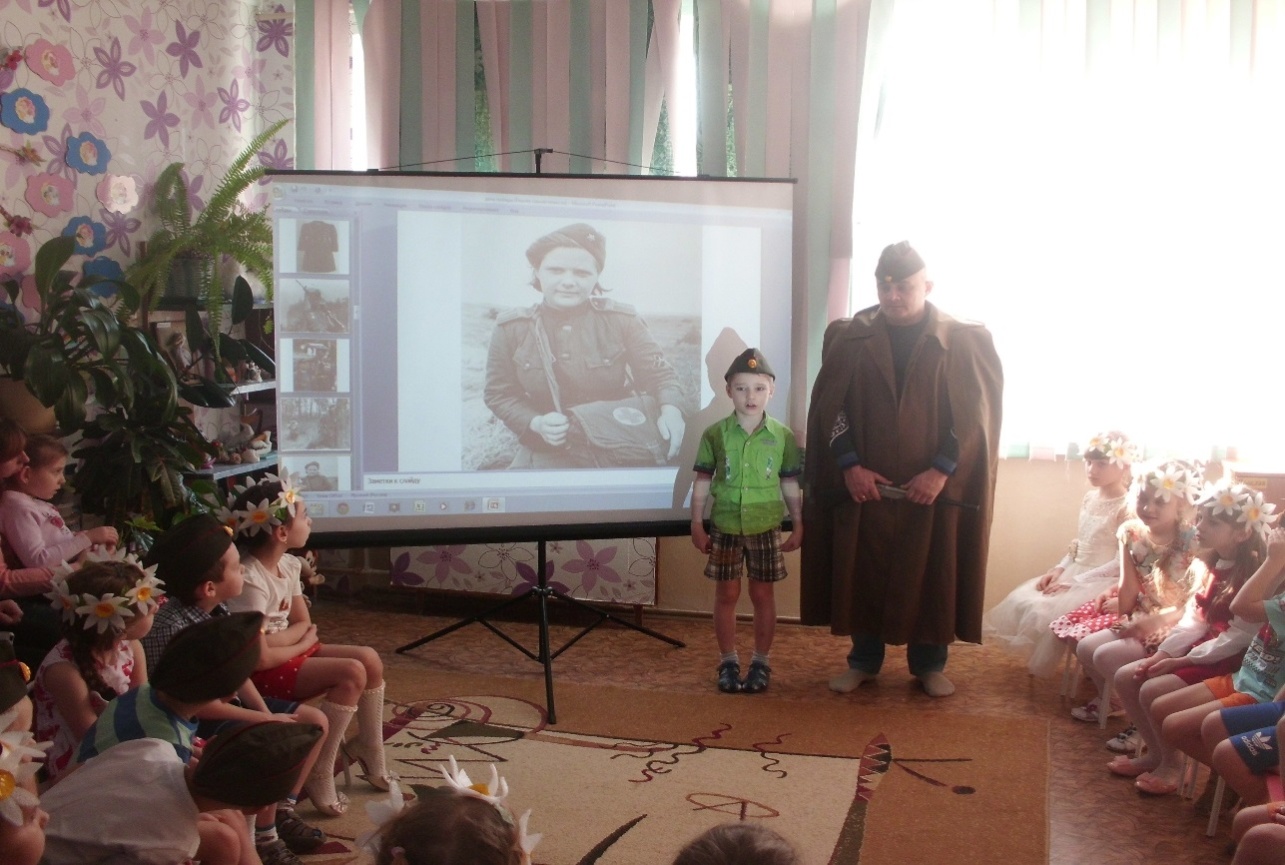 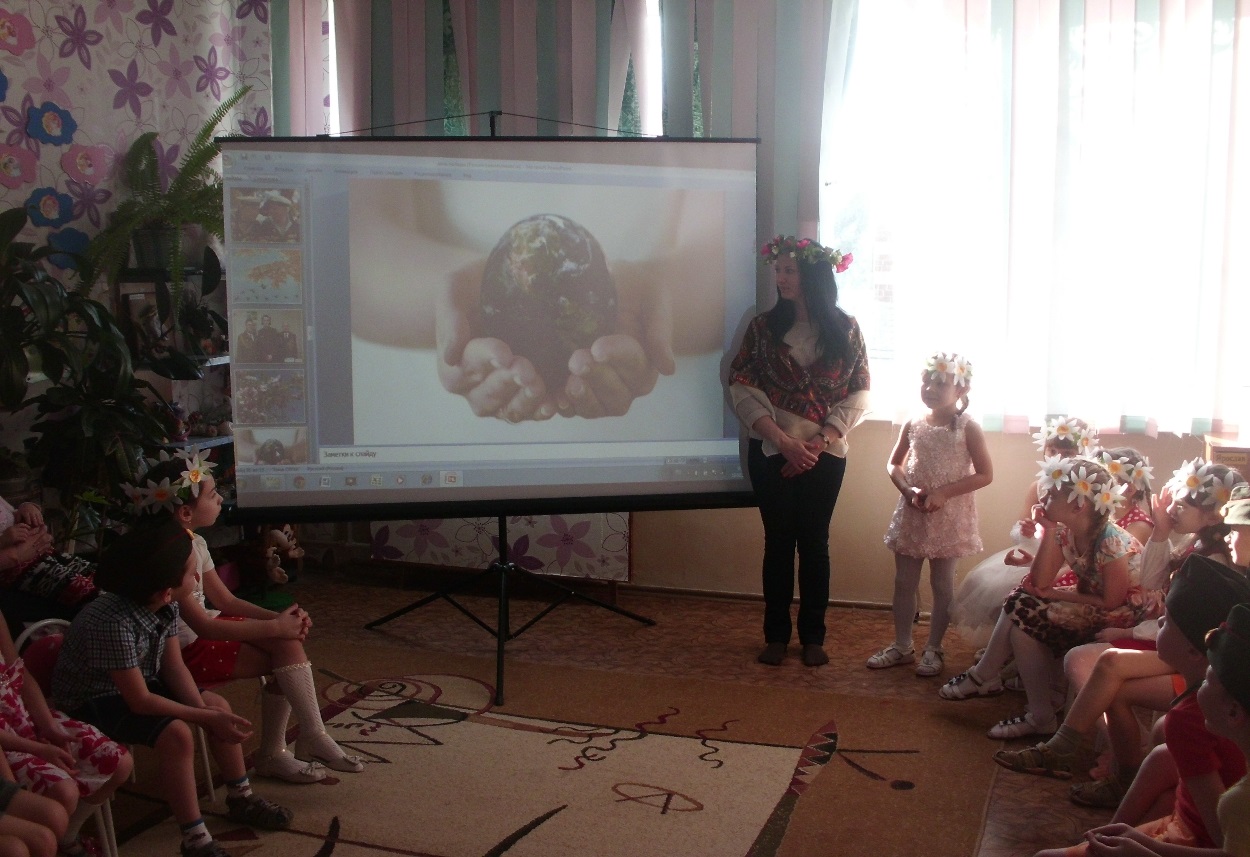 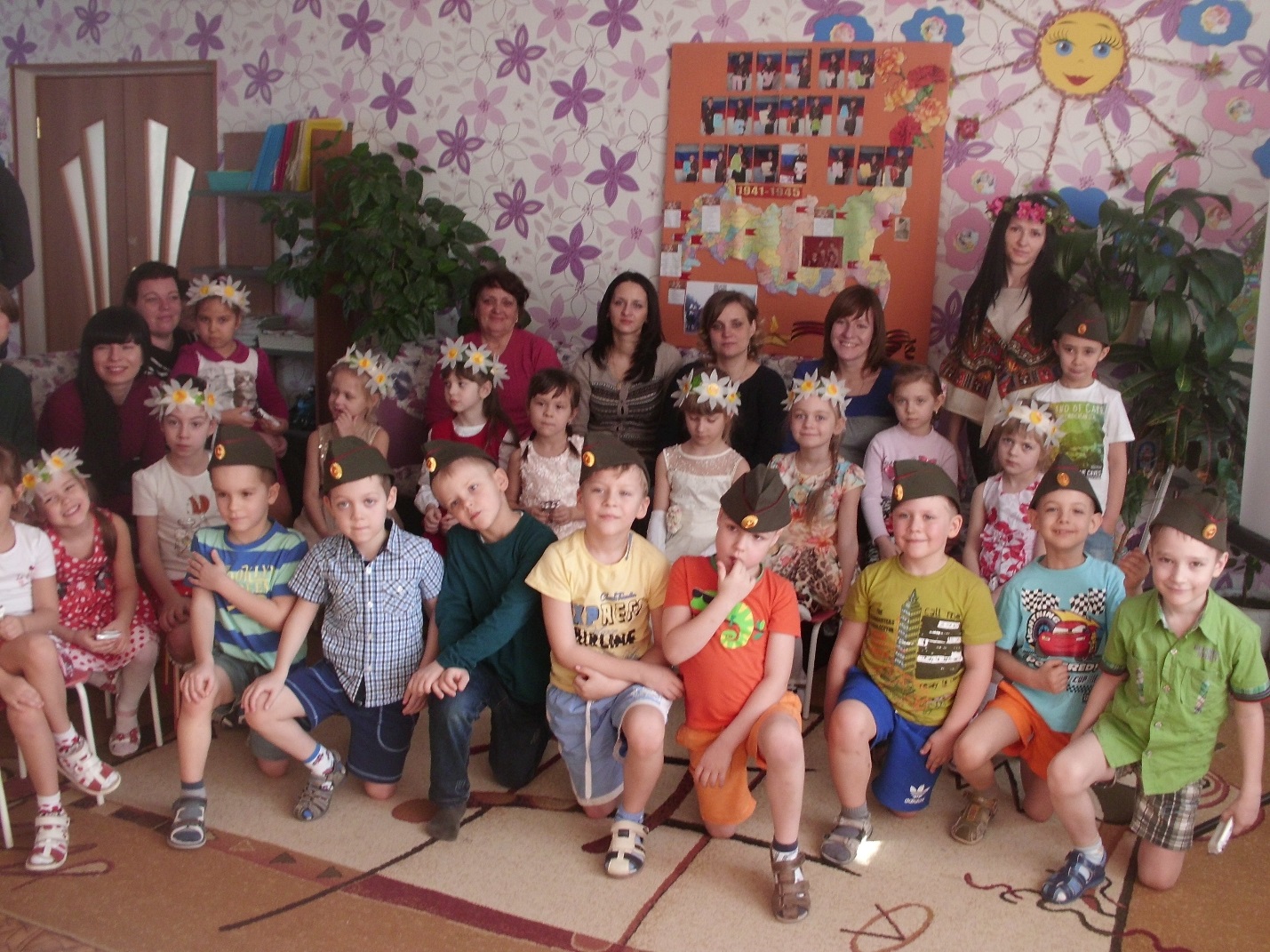 